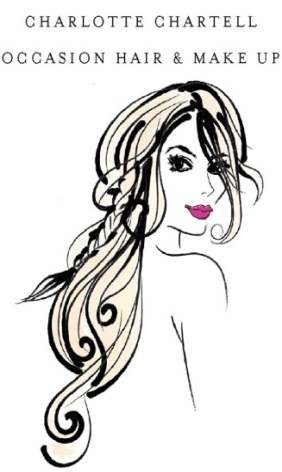 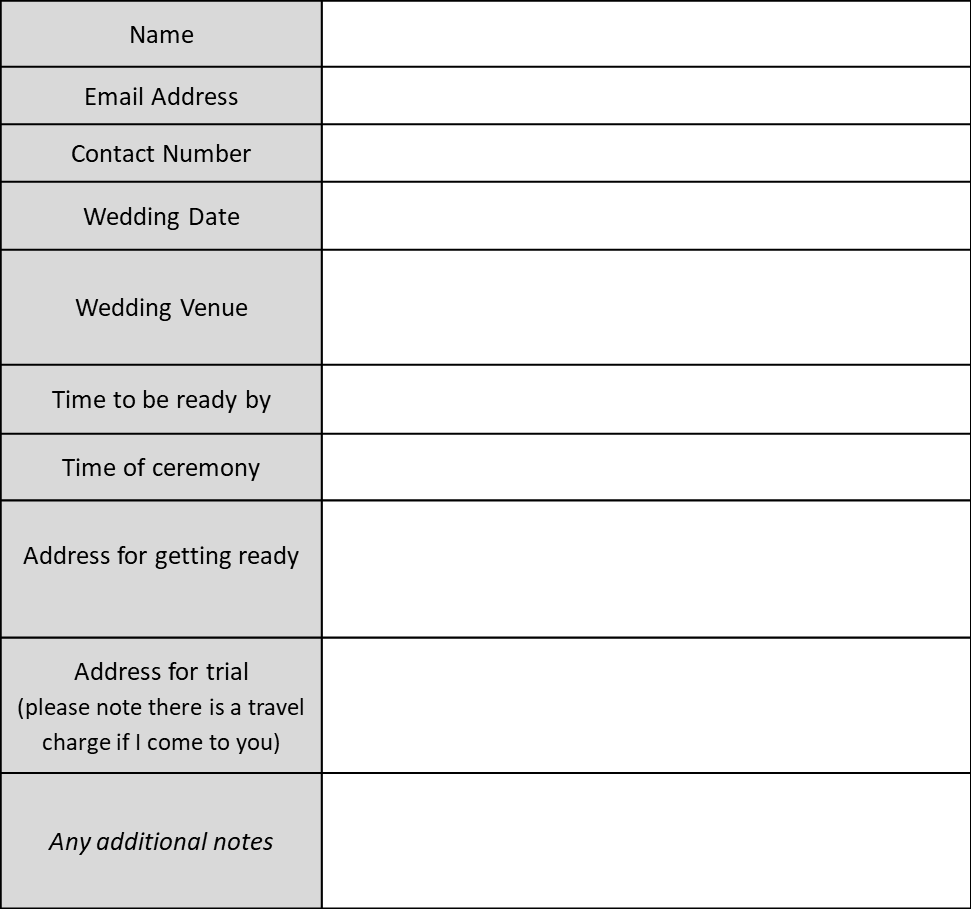 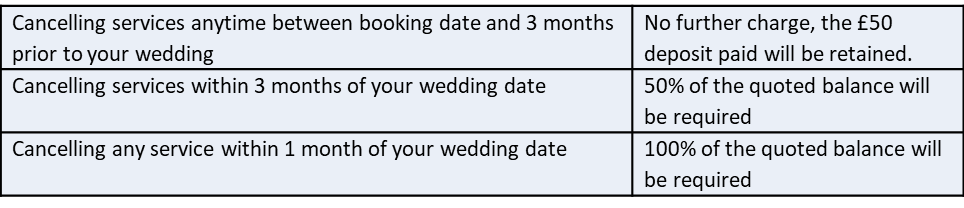 BrideWedding Day Hair AND Make-Up£135BrideWedding Day Hair Up/Styling£80BrideWedding Day Make-Up£80BrideTrial Hair AND Make-Up (up to 2 hours)£60BrideTrial Hair OR Make-Up (up to 1 hour)£45Mother of the Bride/Groom  ……Bridesmaids                              ……Please state numbers of eachWedding Day Hair AND Make-Up£95Mother of the Bride/Groom  ……Bridesmaids                              ……Please state numbers of eachWedding Day Hair Up/Styling£60Mother of the Bride/Groom  ……Bridesmaids                              ……Please state numbers of eachWedding Day Make-Up£60Mother of the Bride/Groom  ……Bridesmaids                              ……Please state numbers of eachTrial Hair AND Make-Up (up to 2 hours)£50Mother of the Bride/Groom  ……Bridesmaids                              ……Please state numbers of eachTrial Hair OR Make-Up (up to 1 hour)£40Young Bridesmaids (10-16)Wedding Day Hair AND Make-Up£65Young Bridesmaids (10-16)Wedding Day Hair Up/Styling£40Young Bridesmaids (10-16)Wedding Day Make-Up£40Young Bridesmaids (10-16)Trial Hair AND Make-Up (up to 1 hour)£30Young Bridesmaids (10-16)Trial Hair OR Make-Up (up to 30 mins)£25Flower Girls (Under 10)Hair Up/Styling on Wedding Day£25Flower Girls (Under 10)Glitter and GlossFREEFlower Girls (Under 10)Trial Hair (up to 20 mins)£20